Генеральный директор ООО «МАГ Консалтинг групп» Гильмиев Марсель МудасировичТел.: +7(917) 915-87-20+7 (904) 768-76-68 e-mail: MAGbizkazan@yandex.ruweb: франшиза-тендер-в-россии.рф" 10"января 2016 г.Бизнес-план компании ООО «МАГ Консалтинг групп» «Тендер-в-России»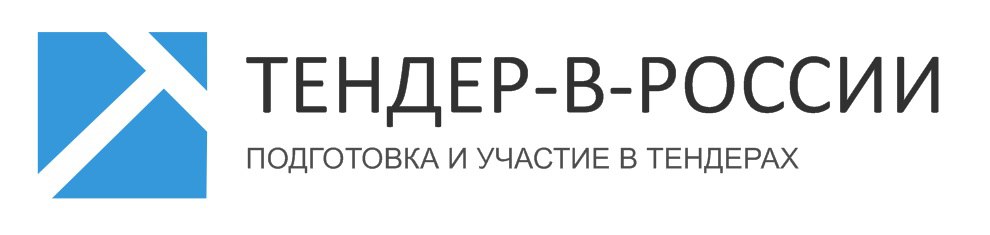 Бизнес-план - план, программа осуществления бизнес-операций, действий фирмы, содержащая сведения о фирме, услугах, организации операций и их эффективности.


Содержание Бизнес-планаПредпосылки реализации проектаЦели и задачи бизнеса Миссия компании Форма собственностиОписание затратКалендарный план открытияНабор персоналаПланируемая выручкаСтруктура выручкиГрафик выхода бизнеса на самоокупаемостьРасчет окупаемости бизнесаИнформация по закупкамВывод
1.Предпосылки реализации ПроектаЧто такое тендер Те́ндер (англ. tender — предложение) — конкурентная форма отбора предложений на поставку товаров, оказание услуг или выполнение работ по заранее объявленным в документации условиям, в оговоренные сроки на принципах состязательности, справедливости и эффективности. Контракт заключается с победителем тендера — участником, подавшим предложение, соответствующее требованиям документации, в котором предложены наилучшие условия.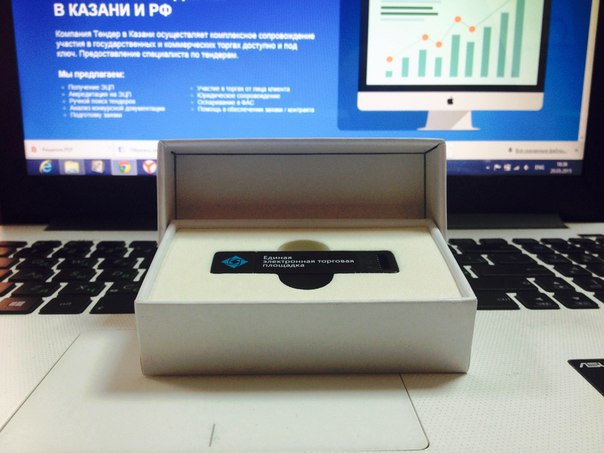 Российское законодательство5 апреля 2013 года был опубликован Федеральный закон № 44-ФЗ «О контрактной системе в сфере закупок товаров, работ, услуг для обеспечения государственных и муниципальных нужд», который вступил в силу с 1 января 2014 года. Этот закон регламентирует все государственные и муниципальные закупки в Российской Федерации, а также вводит ряд обязательных требований по публикации информации о проводимых закупках в сети Интернет.В соответствии с законодательством, государственные и муниципальные закупки в Российской Федерации должны размещаться на едином официальном сайте госзакупок РФ zakupki.gov.ru  и там же должны размещаться и итоги проведения этих торгов. Продублировать заказ на региональном сайте или другом источнике — допустимо, но публикация извещения о тендере на альтернативных источниках при непубликации его на официальном сайте госзакупок — грубое нарушение.
C 1 января 2016 года в связи с вводом в эксплуатацию «Единой информационной системы в сфере закупок», доступ к сайту zakupki.gov.ru будет закрыт (приказы Федерального казначейства от 22.12.2015 № 354 и № 355).18 июля 2011 года был принят Федеральный закон № 223-ФЗ «О закупках товаров, работ, услуг отдельными видами юридических лиц». В законе речь идет о предприятиях с госучастием: о госкомпаниях, субъектах естественных монополий, госкорпорациях. Он также распространяется на унитарные предприятия, автономные учреждения, хозяйственные общества с долей государственного (муниципального) участия более 50 % и на их дочерние предприятия. Закон 223-ФЗ не устанавливает ограничений на проведение закупок — закупки могут проводиться как в традиционной форме, так и в электронной, то есть на любых электронных торговых площадках. Единственное, что требует данный закон — упорядочить проведение закупок, формально описав порядок проведения закупок и используемые формы закупочных процедур в Положении о закупках, и опубликовать это положение на сайте zakupki.gov.ru. Основные преимущества участия в тендерах:Тендер - это долгосрочные контракты и хорошая прибыль без затрат на рекламу и поиски клиентовТендер - это отсутствие высокой конкуренции, так как большинство компаний  не использует данный вид продаж. Тендер - это единственный способ продать вашу продукцию бюджетным организациям и крупным компаниям с государственным участием. Государственный тендер - это уникальная возможность вывести свой бизнес на совершенно новый уровень, поэтому организации и компании, которые предоставляют различного рода товары и услуги, стремятся выиграть его. Ведь таким образом, помимо прибыли, победитель закрепляет свои позиции на рынке и подтверждает репутацию надежного партнера. А, как известно, к таким компаниям относятся позитивно и с большим доверием. Репутация начинает работать на компанию, обеспечивая ей новых клиентов и партнеров. Информация по закупкам с федерального сайта zakupki.gov.ru Сегодня многие фирмы постоянно принимают участие в тендерах. Эта процедура приносит определенную выгоду и заказчикам, и исполнителям: первые могут найти наиболее выгодное соотношение цены и качества поставляемых товаров и услуг, вторые – заработать отличную репутацию и получить большой контракт. Однако, несмотря на повсеместное распространение тендеров, многие люди все еще опасаются вступать в схватку с конкурентом, не до конца понимая смысла и пользы процедуры.Какие бывают тендерыТендеры делятся на несколько видов:открытый тендер проводится для всех желающих, когда заказчик ищет надежного поставщика для долгосрочного сотрудничества. Если тендер проводит государство, то обычно это связано со строительными работами. Среди отличий конкурса: абсолютная прозрачность, здоровая конкуренция и открытость. Информацию о таком тендере можно получить из СМИ и Интернета, для участия необходимо собрать необходимые документы и отправить их в комиссию;закрытый тендер необходим для поиска поставщиков специфичных товаров или услуг, например, для госзакупок на нужды обороны. Участие в подобном торге строго ограничено количеством участников и наличием определенных лицензий;двухэтапный тендер необходим при розыске поставщика сложной продукции и услуг: научно-исследовательских, конструкторских, технологических. Конкурс в 2 этапа помогает лучше понять рынок предложения и ценовую политику и вовремя внести дополнения и изменения в документы, которые должны предоставить конкурсанты;запрос ценовых котировок применяется, если сумма заказа не превышает 250 тысяч рублей. Обычно такая закупка осуществляется без участия посредников, но имеет не менее 3 поставщиков;закупка у единственного источника возможна, если искомый товар или услугу являются редкими на рынке. Это могут быть произведения искусства или авторские права.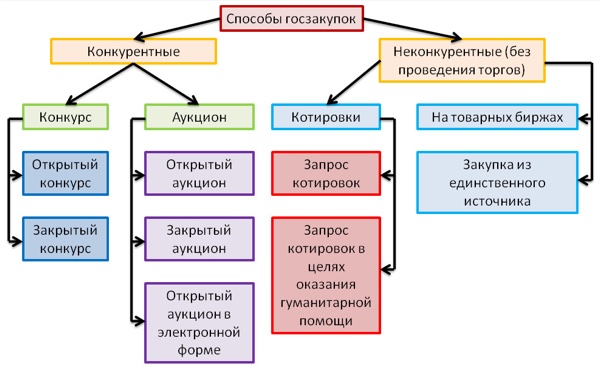 Перед тем как участвовать в тендере, нужно определить, к какому конкурсу вы можете поставлять товар или услугу. Не стоит отказываться от тендера, если даже вы не уверены в своих силах – сейчас все больше продукции покупается и продается именно на основе конкурса.Участие в тендерах в России началось в 2011 году. Еще несколько лет предприятия только слышали о понятии «тендер». А сейчас многие уже участвуют в них. Кто будет заниматься подготовкой предложений на тендеры.Возможны несколько вариантов.Вариант №1.  Как известно, инициатива наказуема, поэтому первый вариант это подготовка тендеров лично или с помощником. (Тратятся финансы и много времени на обучение, затем на заполнение и сбор документов для участия в тендере)Вариант №2. Нанимайте в штат специалиста, который будет вести это направление от и до. Если объемы большие и необходим контроль за деятельностью специалиста по тендерам, то этот вариант может быть для Вас оптимальным. (Хороший вариант, но затратный: иметь в штате своего тендерного специалиста будет равняться 30-50000 рублей/месяц затрат)Вариант №3. Нанимайте специалиста(ов) на аутсорсинг. Если нет финансовой возможности держать постоянно в штате тендерный отдел или специалиста рассмотрите возможность привлечения кадров на удаленную работу. (Самый оптимальный вариант! Не нужно тратить финансы и времени на обучение, времени на заполнение и сбор документов для участия в тендере, на зарплату и расходы тендерного специалиста. Абонентская плата обычно составляет 10-15000 рублей/месяц)На данный момент в России, таких компаний, которые профессионально занимаются сопровождением в тендерах, очень мало. Этот рынок только начинает набирать обороты. На понятном языке - когда то зародилась идея «Бухгалтер на аутсорсинге», теперь «тендерный отдел по сопровождению». Добро пожаловать в бизнес план, где подробно описаны основы бизнеса. 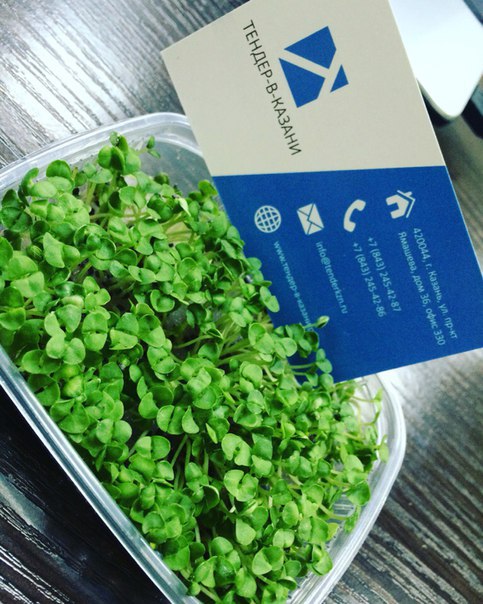 2.Цели и задачи бизнесаТендер-в-России – компания, начиная с 2013 года, занимается поиском и полным сопровождением абсолютно всех закупок, тендеров и торгов по всем направлениям деятельности. Специалисты компании Тендер-в-России удаленно занимаются поиском и сопровождают абсолютно любые тендеры, госзакупки и торги  по всей территории Российской Федерации.
Мы поставили себе цель, на декабрь 2016 года расширить наш бизнес по всей России, с общим денежным оборотом в сети 4000000 рублей в месяц.  Система франчайзинга идеально подходит под эту цель. 3. Миссия компании – специально задумывалась так, чтобы выигрывали все! И заказчики тендеров, и исполнители, и сама компания. Тем самым мы: улучшаем бизнес-среду в России;повышаем квалификацию компаний, уровень их грамотности и их лояльность к участию в тендерах;делаем информацию доступной для всех участников тендеров;предоставляем все необходимое для достижения вершин успехаКто наш идеальный покупатель?
Мы работаем со всеми предприятиями, индивидуальными предпринимателями и физическими лицами. Мы работаем со всеми!Преимущества наших услуг.Мы предоставляем все услуги для участия в тендерах и не только:  Электронно-цифровую подпись (ЭЦП) для торговАккредитацию на электронных торговых площадках (ЭТП)Комплексное сопровождение участия в закупках, иными словами сопровождение предприятия в тендерах «под ключ»Аукционы по банкротствуОбучение закупкам по 44-ФЗ, 223-ФЗЭффективный поиск закупокФинансовые услуги (тендерный кредит, банковская гарантия)Реализация государственного имущества4.Форма собственности.

Общество с ограниченной ответственностью (общепринятое сокращение - ООО) - учрежденное одним или несколькими юридическими и/или физическими лицами хозяйственное общество, уставный капитал которого разделён на доли; участники общества не отвечают по его обязательствам и несут риск убытков, связанных с деятельностью общества, в пределах стоимости принадлежащих им долей в уставном капитале общества.

5.Описание затрат.
Одним из уникальности нашего бизнеса является минимальные затраты на введения бизнеса, подробнее в таблице №4
6.Календарный план открытия.
Согласно представленной таблице, временной промежуток от запуска проекта до открытия офиса и заключения первых договоров с клиентами составляет менее одного месяца. 7.Набор персонала.

Прием на работу – это ряд действий предпринимаемых организацией для привлечения кандидатов, обладающих качествами, необходимыми для достижения целей, поставленных организацией.

Сразу стоит отметить, что в связи спецификой бизнеса, потребуется минимальный штат менеджеров по продаже и специалиста по тендерам. 
Примечание: Чтобы повысить качество обслуживания посетителей предполагается введение системы премий за выполнение объемов продаж. 
8.Планируемая выручка.

Выручка представляет собой совокупность денежных поступлений за определенный период от результатов деятельности предприятия, и является основным источником формирования его собственных финансовых ресурсов.
одуктовОписание прогноза роста выручки. Открытие офиса возможно в любое время года, но желательно весной. Это обусловлено тем, что весной увеличивается количество тендеров по строительству и другим направлениям. К началу 3 месяца работы офиса ожидается стабильный доход с выигранных тендеров участвующих предприятий через нас. В дальнейшем, поддерживая клиентскую базу и сопровождая их в тендерах, держаться на уровне дохода 300 000-500000 рублей /месяц.9.Структура выручки.

Выручка (оборот, объём продаж) — количество денежных средств или иных благ, получаемых компанией за определённый период её деятельности, в основном за счёт продажи товаров или услуг своим клиентам. Выручка отличается от прибыли, так как прибыль — это выручка минус расходы (издержки), которые компания понесла в процессе производства своих продуктов.

Выручка от реализации продукции (работ, услуг) включает в себя денежные средства либо иное имущество в денежном выражении, полученное или подлежащее получению в результате реализации товаров, готовой продукции, работ, услуг по ценам, тарифам в соответствии с договорами.

Расходная часть бизнеса. 
Расходная часть состоит из двух частей: себестоимость продукции и общие расходы.
Себестоимость продукции – это стоимость реализуемых товаров, услуг, исходя из закупочной цены у поставщиков. К себестоимости будет прибавляться наценка. . Общая средневзвешенная наценка, исходя из всех категорий товаров, составит 100%.
Расходная часть бизнеса. 

Расходная часть, традиционно для всех видов предпринимательской деятельности делится на две категории:
- Расходы на себестоимость (у нас он составляет 0). Средневзвешенная наценка на себестоимость составляет в среднем 100%;
- Общие расходы: аренда помещения, выплата заработной платы, прочие расходы, реклама, налоги.10.График выхода бизнеса на самоокупаемость (франшиза).

Как уже описывалось выше, подготовительный этап, предшествующий открытию офиса, продолжается 2 недели. Расчеты показывают, что магазин выйдет в прибыль уже в 1 месяце работы! Окупаемость франшизы с паушальным взносом выйдет на 2-4 месяце работы.
11.Расчет окупаемости бизнеса.

Расчет окупаемости инвестиций – важнейший вопрос для любого старт-апа. Существует множество сложных формул, которые позволяют начинающему предпринимателю рассчитать так называемую «точку нуля» и спрогнозировать, когда вложенные деньги вернутся и начнут приносить прибыль. Однако разобраться в них зачастую непросто даже человеку с высшим экономическим образованием. Первое, что должен понимать любой старт-апер, глядя на свои цифры, - это точка выхода «в ноль», т.е. сколько денег Вам потребуется, чтобы покрыть все затраты. Для этого пробежимся по следующей схеме в конкретных цифрах

План работы Менеджера по продажам. План работы специалиста по тендерам. 12.Информация по закупкам13.ВыводЭтот сфера бизнеса только набирает обороты в России. Преимущества открытия бизнеса по франшизе «Тендер-в-России»:Получение готового бизнес плана, который поможет вам с нулевыми знаниями открыть свое дело и начать в ближайшем времени получать с него постоянный доход;Огромный рынок с минимальной конкуренциейМинимальные расходы на офис и штат сотрудниковПакет рекламных материалов (включая рекламы в интернете)Постоянная поддержкаПрибыль в 1 месяц работы офиса!Окупаемость за 2-4 месяца!!!Размещение извещений № 44-ФЗ (94-ФЗ)Размещение извещений № 44-ФЗ (94-ФЗ)Размещение извещений № 44-ФЗ (94-ФЗ)Размещение извещений № 44-ФЗ (94-ФЗ)2012г.2013г.2014г.2015г.5 913 374 млн.руб6 332 477  млн.руб6 022 416   млн.руб6 469 675 млн.рубРазмещение извещений № 223-ФЗ  Размещение извещений № 223-ФЗ  Размещение извещений № 223-ФЗ  Размещение извещений № 223-ФЗ  2012г.2013г.2014г.2015г.1 634 657 млн.руб13 951 083 млн.руб17 764 738 млн.руб23 074 053 млн.рубЗарегистрированные заказчики  (Организации)Зарегистрированные заказчики  (Организации)Зарегистрированные заказчики  (Организации)Зарегистрированные заказчики  (Организации)2012г.2013г.2014г.2015г.234906 241087249779256524Таблица №1. ЦельТаблица №1. ЦельЦель Бизнес-планаДенежный оборот сети в месяц на декабрь 2016г. составляет 4000000 рублей, по России открыто от 10 предприятий по системе франчайзинга.Срок окупаемости2-4 месяцаОбщие вложения350000 рублейРазмер выручки в месяц (планируемой)400000 рублейРазмер чистой прибыли в месяц (планируемой)300000 рублейТаблица №2. Описание бизнеса Таблица №2. Описание бизнеса Вид деятельностиУслуги для участия в тендерахМесторасположениеОфисное помещение. Расположено в районе города в непосредственной близости от остановок общественного транспортаМестонахождениеКазань, население 1216000 чел.Площадь объекта40 кв/м2Тип собственностиАренда помещенияРежим работы9.00– 18.00Реализуемый услугиКлючи ЭЦП, аккредитация на ЭТП, сопровождение в тендерах «под ключ», мониторинг тендеров, обучение.Таблица №3.  Форма собственности Таблица №3.  Форма собственности Форма ведения предпринимательской деятельности
ООО (Общество с ограниченной ответственностью) Системы налогообложения
Упрощённая система налогообложения 6%Таблица №4.  Описание затратТаблица №4.  Описание затратПервоначальные  затраты (в руб.)Усредненные параметрыminПаушальный взнос300000Столы 4000стулья 4000компьютер20000принтер 3000Телефоны2000Канц товары (бумага, ручки, файлы и т д) 5000Хоз нужды (чайник, чай, кофе и т д) 2000Рекламные материалы 5000прочее 5000Итого 350000Таблица №5.  Календарный план открытия Таблица №5.  Календарный план открытия Таблица №5.  Календарный план открытия Таблица №5.  Календарный план открытия Наименование мероприятий1 неделя2 неделя3 неделяРегистрация ООО Правополучателем●Заключение франчайзингового договора●Оплата паушального взноса ●Передача Правополучателю коммерческой документации (финансовой модели, бизнес процессов, тарифов, отчетов)●Поиск помещения под офис●●Заключение договора Аренды помещения ●●Покупка оборудования и мебели●●Оснащение и оформление офиса●●Размещение вакансий: Менеджер по продажам, спец по тендерам ●Обзвон соискателей, назначение собеседований и предложение кандидатов на вакансии: менеджер по продажам, спец по тендерам ●Наим персонала●Заключить договор с удостоверяющим центром ●Обучение и аттестация менеджера по продажам●Обучение и аттестация спеца по тендерам●запуск рекламной компании от Яндекс, Google●●Старт холодного обзвона клиентов ●●Продажа, заключение договора ●Таблица №6.  Набор персонала Таблица №6.  Набор персонала Категория работникаКоличествоОклад(руб.)Премия (10%)Итого (руб.)Менеджер по продажам210 000-20  000Специалист по тендерам115 000-15 000Таблица №7. Планируемая выручка и структураТаблица №7. Планируемая выручка и структураТаблица №7. Планируемая выручка и структураТаблица №7. Планируемая выручка и структураТаблица №7. Планируемая выручка и структураТаблица №7. Планируемая выручка и структураТаблица №7. Планируемая выручка и структураТаблица №7. Планируемая выручка и структураТаблица №7. Планируемая выручка и структураВиды продуктовВиды продуктовВиды продуктовВиды продуктовВиды продуктовВиды продуктовВиды продуктовВиды продуктовВиды продуктовПакет 1 месПакет3 месПакет6 месПакет 12 месЭЦП Аккредитация Мониторинг % от выигрышаСредний чек (руб.)13 50032 50056 500102 0002 5002 5003 00010000План продажПлан продажПлан продажПлан продажПлан продажПлан продажПлан продаж1 мес2 мес3 мес4 мес5 мес6 месЭЦП 233333Аккредитация 233333Мониторинг011111Пакет "1 мес"233333Пакет "3 мес"333333Пакет "6 мес"011110Пакет "12 мес"000001% от выйгрыша0136912Итого продаж91517202326План доходаПлан доходаПлан доходаПлан доходаПлан доходаПлан доходаПлан дохода1 месяц2 месяц3 месяц4 месяц5 месяц6 месяцЭЦП 5 0007 5007 5007 5007 5007 500Аккредитация 5 0007 5007 5007 5007 5007 500Мониторинг03 0003 0003 0003 0003 000Пакет "1 мес"27 00040 50040 50040 50040 50040 500Пакет "3 мес"97 50097 50097 50097 50097 50097 500Пакет "6 мес"056 50056 50056 50056 5000Пакет "12 мес"00000102 000% от выигрыша010 00030 00060 00090 000120 000Итого (руб) 134 500222 500242 500272 500302 500378 000Таблица №8. Себестоимость продукции Таблица №8. Себестоимость продукции ТоварНаценка (в %)ЭЦП 100%Аккредитация 100%Мониторинг100%Пакет "1 мес"100%Пакет "3 мес"100%Пакет "6 мес"100%Пакет "12 мес"100%% от выйгрыша100%Таблица №9. Общие расходы бизнеса Таблица №9. Общие расходы бизнеса Ежемесячные затраты Ежемесячные затраты (в руб.)Усредненные параметры (в руб.)Аренда офиса10000Реклама в интернете (Яндекс, Google)5000-15000Интернет-телефония3000РКО банка500Офисные и пр. расходы1500Итого20000План расходов (Оклад +премия сотрудников) План расходов (Оклад +премия сотрудников) План расходов (Оклад +премия сотрудников) План расходов (Оклад +премия сотрудников) План расходов (Оклад +премия сотрудников) План расходов (Оклад +премия сотрудников) План расходов (Оклад +премия сотрудников) План расходов (Оклад +премия сотрудников) План расходов (Оклад +премия сотрудников) 1 месяц2 месяц3 месяц4 месяц5 месяц6 месяцКоличество продажников Количество продажников Количество продажников 222222оклад оклад оклад 10 00010 00010 00010 00010 00010 000Зарплата спец. по тендерамЗарплата спец. по тендерамЗарплата спец. по тендерам15 00015 00015 00015 00015 00015 000ИтогоИтогоИтого35 00035 00035 00035 00035 00035 000 (премия сотрудников)  (премия сотрудников)  (премия сотрудников)  (премия сотрудников)  (премия сотрудников)  (премия сотрудников)  (премия сотрудников)  (премия сотрудников)  (премия сотрудников) Премия продажника (10%) Премия продажника (10%) Премия продажника (10%) 1 месяц2 месяц3 месяц4 месяц5 месяц6 месяцПакет "1 мес"Пакет "1 мес"Пакет "1 мес"2 7004 0504 0504 0504 0504 050Пакет "3 мес"Пакет "3 мес"Пакет "3 мес"9 7509 7509 7509 7509 7509 750Пакет "6 мес"Пакет "6 мес"Пакет "6 мес"05 6505 6505 6505 6500Пакет "12 мес"Пакет "12 мес"Пакет "12 мес"0000010 200% от выйгрыша% от выйгрыша% от выйгрыша01 0003 0006 0009 00012 000ИтогоИтогоИтого12 45020 45022 45025 45028 45036 000зарплата всех продажников (оклад +%) зарплата всех продажников (оклад +%) зарплата всех продажников (оклад +%) 47 45055 45057 45060 45063 45071 000Итого ВСЕ ежемесячные затраты Итого ВСЕ ежемесячные затраты Итого ВСЕ ежемесячные затраты Итого ВСЕ ежемесячные затраты Итого ВСЕ ежемесячные затраты Итого ВСЕ ежемесячные затраты Итого ВСЕ ежемесячные затраты Итого ВСЕ ежемесячные затраты Итого ВСЕ ежемесячные затраты 1 месяц2 месяц3 месяц4 месяц5 месяц6 месяцИтогоИтогоИтого62 50070 50072 50075 50078 50086 050Таблица №10. График выхода бизнеса на самоокупаемость
Примерные финансово-экономические показатели на 2016г.Таблица №10. График выхода бизнеса на самоокупаемость
Примерные финансово-экономические показатели на 2016г.Таблица №10. График выхода бизнеса на самоокупаемость
Примерные финансово-экономические показатели на 2016г.Таблица №10. График выхода бизнеса на самоокупаемость
Примерные финансово-экономические показатели на 2016г.Таблица №10. График выхода бизнеса на самоокупаемость
Примерные финансово-экономические показатели на 2016г.Таблица №10. График выхода бизнеса на самоокупаемость
Примерные финансово-экономические показатели на 2016г.Таблица №10. График выхода бизнеса на самоокупаемость
Примерные финансово-экономические показатели на 2016г.План прибыли (Доход-зарплата-рассходы) План прибыли (Доход-зарплата-рассходы) План прибыли (Доход-зарплата-рассходы) План прибыли (Доход-зарплата-рассходы) План прибыли (Доход-зарплата-рассходы) План прибыли (Доход-зарплата-рассходы) План прибыли (Доход-зарплата-рассходы) 1 месяц2 месяц3 месяц4 месяц5 месяц6 месяцИтого63 930138 650155 450180 650205 850269 270План окупаемости План окупаемости План окупаемости План окупаемости План окупаемости План окупаемости План окупаемости 1 месяц2 месяц3 месяц4 месяц5 месяц6 месяцИтого-286 070-147 4208 030188 680394 530663 800окупаемость окупаемость Таблица №11. Расчет окупаемости бизнеса. Таблица №11. Расчет окупаемости бизнеса. Начало проектаАпрель 2016 г.Открытие магазинаАпрель 2016 г.Выход на оперативную безубыточностьМай 2016 г.Выход на прогнозируемый объем выручкиМай 2016 г.Дата окупаемости проектаИюнь-Август 2016 г.Срок окупаемости проекта2-4 месяцевПлан продажПлан продажПлан продажПлан продажПлан продажПлан продажПлан продаж1 мес2 мес3 мес4 мес5 мес6 месЭЦП 233333Аккредитация 233333Мониторинг011111Пакет "1 мес"233222Пакет "3 мес"333333Пакет "6 мес"011110Пакет "12 мес"000001% от выйгрыша0136912Итого продаж91517192225Менеджер по продажам звонит в день минимум 180 минут, отправляет 20 КП. В месяц 3600 минут, 400 КП. Из 400 КП заинтересованные 30-40%= 150. Далее из 150 клиентов, 100 уходят на более поздный срок, 50 еще думают. Из этих 50 клиентов 7-10 заключат договор на покупку пакета.Менеджер по продажам звонит в день минимум 180 минут, отправляет 20 КП. В месяц 3600 минут, 400 КП. Из 400 КП заинтересованные 30-40%= 150. Далее из 150 клиентов, 100 уходят на более поздный срок, 50 еще думают. Из этих 50 клиентов 7-10 заключат договор на покупку пакета.Менеджер по продажам звонит в день минимум 180 минут, отправляет 20 КП. В месяц 3600 минут, 400 КП. Из 400 КП заинтересованные 30-40%= 150. Далее из 150 клиентов, 100 уходят на более поздный срок, 50 еще думают. Из этих 50 клиентов 7-10 заключат договор на покупку пакета.Менеджер по продажам звонит в день минимум 180 минут, отправляет 20 КП. В месяц 3600 минут, 400 КП. Из 400 КП заинтересованные 30-40%= 150. Далее из 150 клиентов, 100 уходят на более поздный срок, 50 еще думают. Из этих 50 клиентов 7-10 заключат договор на покупку пакета.Менеджер по продажам звонит в день минимум 180 минут, отправляет 20 КП. В месяц 3600 минут, 400 КП. Из 400 КП заинтересованные 30-40%= 150. Далее из 150 клиентов, 100 уходят на более поздный срок, 50 еще думают. Из этих 50 клиентов 7-10 заключат договор на покупку пакета.Менеджер по продажам звонит в день минимум 180 минут, отправляет 20 КП. В месяц 3600 минут, 400 КП. Из 400 КП заинтересованные 30-40%= 150. Далее из 150 клиентов, 100 уходят на более поздный срок, 50 еще думают. Из этих 50 клиентов 7-10 заключат договор на покупку пакета.Менеджер по продажам звонит в день минимум 180 минут, отправляет 20 КП. В месяц 3600 минут, 400 КП. Из 400 КП заинтересованные 30-40%= 150. Далее из 150 клиентов, 100 уходят на более поздный срок, 50 еще думают. Из этих 50 клиентов 7-10 заключат договор на покупку пакета.План продажПлан продажПлан продажПлан продажПлан продажПлан продажПлан продаж1 мес2 мес3 мес4 мес5 мес6 месЭЦП 233333Аккредитация 233333Мониторинг011111Пакет "1 мес"233222Пакет "3 мес"333333Пакет "6 мес"011110Пакет "12 мес"000001% от выйгрыша0136912Итого продаж91517192225Специалист по тендерам тратит на одну заявку от 15 минут до 6 часов, в зависимости от сложности тендера. В среднем на одну заявку уходит 3 часа. (6 часов+15 минут/2=3 часа)Специалист по тендерам тратит на одну заявку от 15 минут до 6 часов, в зависимости от сложности тендера. В среднем на одну заявку уходит 3 часа. (6 часов+15 минут/2=3 часа)Специалист по тендерам тратит на одну заявку от 15 минут до 6 часов, в зависимости от сложности тендера. В среднем на одну заявку уходит 3 часа. (6 часов+15 минут/2=3 часа)Специалист по тендерам тратит на одну заявку от 15 минут до 6 часов, в зависимости от сложности тендера. В среднем на одну заявку уходит 3 часа. (6 часов+15 минут/2=3 часа)Специалист по тендерам тратит на одну заявку от 15 минут до 6 часов, в зависимости от сложности тендера. В среднем на одну заявку уходит 3 часа. (6 часов+15 минут/2=3 часа)Специалист по тендерам тратит на одну заявку от 15 минут до 6 часов, в зависимости от сложности тендера. В среднем на одну заявку уходит 3 часа. (6 часов+15 минут/2=3 часа)Специалист по тендерам тратит на одну заявку от 15 минут до 6 часов, в зависимости от сложности тендера. В среднем на одну заявку уходит 3 часа. (6 часов+15 минут/2=3 часа)Рабочий день с 9:00 до 18:00, с перерывов на обед с 12:00 до 13:00. Общее время работы составляет 8 часов в день. 5 дней в неделю = 40 часов в неделю; 160-170 часов в месяц. Рабочий день с 9:00 до 18:00, с перерывов на обед с 12:00 до 13:00. Общее время работы составляет 8 часов в день. 5 дней в неделю = 40 часов в неделю; 160-170 часов в месяц. Рабочий день с 9:00 до 18:00, с перерывов на обед с 12:00 до 13:00. Общее время работы составляет 8 часов в день. 5 дней в неделю = 40 часов в неделю; 160-170 часов в месяц. Рабочий день с 9:00 до 18:00, с перерывов на обед с 12:00 до 13:00. Общее время работы составляет 8 часов в день. 5 дней в неделю = 40 часов в неделю; 160-170 часов в месяц. Рабочий день с 9:00 до 18:00, с перерывов на обед с 12:00 до 13:00. Общее время работы составляет 8 часов в день. 5 дней в неделю = 40 часов в неделю; 160-170 часов в месяц. Рабочий день с 9:00 до 18:00, с перерывов на обед с 12:00 до 13:00. Общее время работы составляет 8 часов в день. 5 дней в неделю = 40 часов в неделю; 160-170 часов в месяц. Рабочий день с 9:00 до 18:00, с перерывов на обед с 12:00 до 13:00. Общее время работы составляет 8 часов в день. 5 дней в неделю = 40 часов в неделю; 160-170 часов в месяц. 1 предприятие = максимум 5 заявок в месяц.  1 предприятие = максимум 5 заявок в месяц.  1 предприятие = максимум 5 заявок в месяц.  1 предприятие = максимум 5 заявок в месяц.  1 предприятие = максимум 5 заявок в месяц.  1 предприятие = максимум 5 заявок в месяц.  1 предприятие = максимум 5 заявок в месяц.  за 8 часов специалист может составить 3 заявки на участие в тендере. В неделю 15 заявок. В месяц 60 заявок. за 8 часов специалист может составить 3 заявки на участие в тендере. В неделю 15 заявок. В месяц 60 заявок. за 8 часов специалист может составить 3 заявки на участие в тендере. В неделю 15 заявок. В месяц 60 заявок. за 8 часов специалист может составить 3 заявки на участие в тендере. В неделю 15 заявок. В месяц 60 заявок. за 8 часов специалист может составить 3 заявки на участие в тендере. В неделю 15 заявок. В месяц 60 заявок. за 8 часов специалист может составить 3 заявки на участие в тендере. В неделю 15 заявок. В месяц 60 заявок. за 8 часов специалист может составить 3 заявки на участие в тендере. В неделю 15 заявок. В месяц 60 заявок. 1 мес2 мес3 мес4 мес5 мес6 месобщее число предприятий 51014141414Максимальное число заявок на участие в тендерах255070707070Размещение извещений № 44-ФЗ (94-ФЗ)Размещение извещений № 44-ФЗ (94-ФЗ)Размещение извещений № 44-ФЗ (94-ФЗ)Размещение извещений № 44-ФЗ (94-ФЗ)Размещение извещений № 44-ФЗ (94-ФЗ)201220132014201520165 913 374 млн.руб6 332 477 млн.руб6 022 416 млн.руб6 469 675 млн.руб1 319 210 млн.рубРазмещение извещений № 223-ФЗ  Размещение извещений № 223-ФЗ  Размещение извещений № 223-ФЗ  Размещение извещений № 223-ФЗ  Размещение извещений № 223-ФЗ  201220132014201520161 634 657 млн.руб13 951 083 млн.руб17 764 738 млн.руб23 074 053 млн.руб5 242 070 млн.руб